___________________________________________________________________________Информация
об итогах проверки финансово-хозяйственной деятельности МУП «Якутская пассажирская автотранспортная компания» за 2017 год - первое полугодие 2019 годаИмущественный комплекс предприятия используется неэффективно, так как из 5 гаражей в производственной деятельности используется только 2. Из 10 земельных участков общей площадью 82 648,0 кв. м, на которые заключены договора аренды, в производственной деятельности используются только 4, общей площадью 37 206 кв. м или 45% от общей арендуемой площади. Земельный участок 14:36:107040:2219 площадью 24 900,0 кв м превращен в свалку для списанных автобусов. За период 2013 год – 1 полугодие 2019 года задолженность МУП «ЯПАК» по арендной плате за земельные участки составила 30 183,46 тыс.руб. Предприятие не платит в бюджет городского округа арендные платежи за земельные участки. Образующаяся задолженность по арендной плате и пени решениями комиссии Окружной администрации периодически списывается с формулировкой «в связи с тяжелым финансовым положением предприятия». По состоянию на 30 июня 2019 года общая задолженность предприятия по арендной плате за землю составляет 15 961,97 тыс.руб., то есть за период 2012-2018 годы с МУП "ЯПАК" была списана задолженность в размере 14 221,49 тыс.руб. Департаментом имущественных и земельных отношений передано на баланс МУП «ЯПАК» излишнее количество гаражей и земельных участков.Учитывая, что муниципальное унитарное предприятие тратит значительные суммы на оплату налогов, содержание базы предприятия, выплату зарплаты и т.д., оно не может конкурировать с малыми предприятиями по себестоимости пассажирских перевозок, и как следствие-по цене проезда на городских и междугородных маршрутах. Например, МУП «ЯПАК» на междугороднем маршруте Якутск-Мохсоголлох за 15 дней работы получил убыток в сумме 356,46 тыс.руб. Частные предприятия за неудачные попытки получить прибыль расплачиваются собственными средствами, МУП «ЯПАК», в конечном счете, бюджетными средствами городского округа «город Якутск».Проверкой установлено ненадлежащее осуществление полномочий собственником имущества унитарного предприятия, руководителями МУП «ЯПАК», в том числе влекущее убыточную/ неприбыльную деятельность предприятия, получение меньшей, чем возможно прибыли.Ответственными должностными лицами МУП «ЯПАК», Окружной администрации города Якутска неоднократно допускались нарушения в сфере управления и распоряжения муниципальной собственностью, в том числе:Департаментом имущественных и земельных отношений ОА города Якутска:распоряжением Департамента имущественных отношений Мэрии города Якутска от 26.08.2008 №156p не было произведено закрепление 2-х передвижных вагончиков и здания автозаправочной станции за МУП «ЯПАК». На дату проверки настоящее имущество не учитывается в бухгалтерском учете предприятия;26 ноября 2013 года были расторгнуты с МУП «ЯПАК» договора аренды на 2 земельных участка (14:36:107040:2080, 14:36:107040:2081), на которых расположены гаражи. На дату проверки договора аренды на настоящие участки не заключены;граница земельного участка с кадастровым номером 14:36:107040:34, на котором располагается автозаправочная станция МУП «ЯПАК», пересекает границы земельного участка с кадастровым номером 14:36:107040:32.Заместитель главы городского округа (П.С. Ефремов) в письме на имя главы городского округа предложил в целях организации специализированной стоянки для большегрузной техники и улучшения финансового состояния муниципального предприятия рассмотреть возможность обустройства стоянки на территории МУП «ЯПАК». Предприятие произвело отсыпку предполагаемой стоянки на сумму 2 985,5 тыс.руб., однако окружной администрацией решения об организации стоянки принято не было.Директором МУП «ЯПАК» (А.А. Антипин):в период с января 2015 года по апрель 2015 года ежемесячно заключались (в отсутствии поступления арендной платы) договора по передаче в аренду автозаправочной станции. Арендная плата от арендатора не поступила, установлена недостача по топливу, принадлежавшему МУП «ЯПАК»;руководство МУП «ЯПАК» в 2015 году не проявило должной осмотрительности при обосновании выбора типа подъемников ППТ 16, а также необходимости приобретения пресса электрогидравлического и емкости. На дату проверки настоящее имущество не используется. Согласно пояснений главного инженера предприятия, подъемники ППТ 16 были приобретены в результате ошибки при выборе модели подъемника (настоящие подъемники предназначены для трамваев, и не могут использоваться для автобусов).Директором МУП «ЯПАК» (С.Н. Максимов):в нарушение установленного порядка заключения сделок, в совершении которых имеется заинтересованность руководителя унитарного предприятия, директором МУП «ЯПАК» не согласовывались сделки с заинтересованностью с Департаментом имущественных и земельных отношений (ст.22 Федерального закона N161-ФЗ);в нарушение пункта 9 части 1 статьи 31 Федерального закона N 44-ФЗ, между МУП «ЯПАК» и ООО «СахаГазСевер» заключен муниципальный контракт на сумму 16 893,64 тыс.руб. при наличии конфликта интересов. Исходя из настоящего закона, в случае наличия конфликта интересов между заказчиком и участником конкурса, контракт не должен быть заключен, а контракт, заключенный победителем торгов и заказчиком при наличии между ними конфликта интересов, является ничтожным;установлено значительное занижение прейскурантной цены часового заказа МУП «ЯПАК» (в 1,9 раза) при заключении отдельных договоров с хозяйствующими субъектами;в 2019 году необоснованно теряются доходы МУП «ЯПАК» в связи с заключением договора субподряда с ООО «АВТО АЛЬЯНС» на исполнении части перевозок пассажиров по договору МУП «ЯПАК» с АО «Сахатранснефтегаз»;не приняты меры по взысканию ущерба, причиненного взрывом газового баллона автобуса в 2017 году;по инициативе МУП «ЯПАК» открыт междугородний автобусный маршрут Якутск-Мохсоголлох, который принес убыток предприятию на сумму 356,46 тыс.руб.;руководство МУП «ЯПАК» не проявило должной осмотрительности при обосновании выбора типа автоматических терминалов в 2016 году, в результате через 10 месяцев, в октябре 2017 года настоящие терминалы были изъяты из пользования и отправлены на склад по причине отсутствия возможности принимать оплату от пассажиров по зонам оплаты за проезд на пригородных автобусах;в результате бездействия руководства МУП «ЯПАК» в части консервирования не используемых в производстве основных средств, произведено необоснованное завышение себестоимости работ (услуг) предприятия на сумму начисленной амортизации.Бухгалтерией МУП «ЯПАК» допущено нарушение ведения бухгалтерского учета. С 2008 года, при проведении плановых инвентаризаций основных средств, своевременно не были выявлены и в установленном порядке не поставлены на бухгалтерский учет 2 передвижных вагончика и здание автозаправочной станции.Общая сумма проверенных средств за период 2017 год – 1 полугодие 2019 года составляет 1 019 044,18 тыс.руб., из них доходы предприятия от основной деятельности составляют 659 553,0 тыс.руб., поступление бюджетных средств составило 359 491,18 тыс.руб. или 35% от проверенной суммы. Общая сумма нарушений составляет 58 848,86 тыс.руб., в том числе подлежит восстановлению 23 828,79 тыс.руб.:РЕСПУБЛИКА САХА (ЯКУТИЯ)ГОРОДСКОЙ ОКРУГ «ГОРОД ЯКУТСК»КОНТРОЛЬНО-СЧЕТНАЯ ПАЛАТА ГОРОДА ЯКУТСКА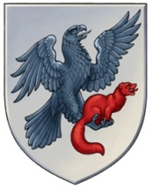 САХА ӨРӨСПҮҮБҮЛҮКЭТЭ«ДЬОКУУСКАЙ КУОРАТ» УОКУРУГУНХОНТУРУОЛЛУУР, ААҔАР-СУОТТУУР ПАЛААТАТАул. Октябрьская, 20/1а, 4 этаж, к. 411, г. Якутск, тел/факс: (4112)40-53-01, 677000, e-mail: controlykt@mail.ruул. Октябрьская, 20/1а, 4 этаж, к. 411, г. Якутск, тел/факс: (4112)40-53-01, 677000, e-mail: controlykt@mail.ruул. Октябрьская, 20/1а, 4 этаж, к. 411, г. Якутск, тел/факс: (4112)40-53-01, 677000, e-mail: controlykt@mail.ruКоднарушенияСодержание нарушенияСумма нарушения, тыс.руб.Нарушения ведения бухгалтерского учета, составления и представления бухгалтерской (финансовой) отчетностиНарушения ведения бухгалтерского учета, составления и представления бухгалтерской (финансовой) отчетностиНарушения ведения бухгалтерского учета, составления и представления бухгалтерской (финансовой) отчетности2.11не включены в состав имущества МУП «ЯПАК» и не приняты к бухгалтерскому учету основные средства в количестве 3 единицНарушения в сфере управления и распоряжения муниципальной собственностьюНарушения в сфере управления и распоряжения муниципальной собственностьюНарушения в сфере управления и распоряжения муниципальной собственностью3.7на 2 земельных участка, на которых располагаются гаражи предприятия, не заключены договора аренды земли3.7граница земельного участка с кадастровым номером 14:36:107040:34, на котором располагается автозаправочная станция МУП «ЯПАК», пересекает границы земельного участка с кадастровым номером 14:36:107040:323.7по инициативе Окружной администрации МУП «ЯПАК» произвел отсыпку территории для создания специализированной стоянки для эвакуированных автомашин, однако решения Окружной администрации о создании стоянки принято не было 2 985,53.8нарушение установленного порядка согласования сделок, в совершении которых имеется заинтересованность руководителя унитарного предприятия19 505,183.9значительное занижение прейскурантной цены часового заказа МУП «ЯПАК» (в 1,9 раза) при заключении договоров с хозяйствующими субъектами4 803,53.9потеря доходов МУП «ЯПАК» в связи с заключением договора субподряда с ООО «АВТО АЛЬЯНС» на исполнении части перевозок пассажиров по договору с АО «Сахатранснефтегаз»683,493.9не приняты меры по взысканию ущерба, причиненного взрывом газового баллона автобуса23 828,793.9ежемесячное заключение в период с января 2015 года по апрель 2015 года (в отсутствии поступления арендной платы) 4 договоров по передаче в аренду автозаправочной станции. Арендная плата не получена.1 435,663.9ошибка при выборе типа автоматического терминала. Через 10 месяцев использования изъяты из производственной деятельности и отправлены на склад3 212,53.9ошибка при выборе типа подъемника, в отсутствии необходимости приобретены пресс электрогидравлический и емкость. Оборудование не используется.1 071,143.9в результате бездействия руководства МУП «ЯПАК» в части консервирования не используемых в производстве основных средств, произведено необоснованное завышение себестоимости работ (услуг) предприятия на сумму начисленной амортизации1 323,1Итого58848,86